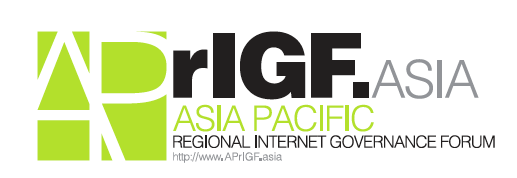 APrIGF Program Committee Meeting9 Aug 2013 (Fri)04:00 – 05:00 a.m. (UTC) WebEx Online MeetingAttendees(12):Paul Wilson, APNICPablo Hinojosa, APNICSylvia Cadena, APNICPeng Hwa Ang, SIRC, SingaporeYoshihiro Obata, Equinix, JapanCheryl Langdon Orr, AustraliaSusan Chalmers, Internet NZWaltruat Ritter, Knowledge DialougesAdam Peake, GLOCOMHong Xue, ChinaKenny Huang, APNIC,Asif Kabani, PakistanLocal Host & Secretariat(4):Seo Yun Jin, KIGABoyoung Kim, KIGADongman Lee, KIGAYounjung Park, KIGAAPrIGF Secretariat(1):Yannis Li, DotAsia OrganisationApologies(2):Rajnesh D. Singh, ISOCKuo Wei Wu, ICANNAgenda:Review & Follow up from Last MeetingProgram Review & Follow UpUpdates from Local HostA.O.BProceedings:1. Review & Follow up from Last Meeting The minutes is reviewed and adopted2. Program Review & Follow UpThe latest program has been reviewed with most of the workshop being finalized while some of them are still pending with the confirmation of speakers.Korean Government will be organizing another workshop to replace the workshop 20 IPv6 TutorialAsif suggested that an additional Orientation Workshop shall be arranged during lunch break in case people miss the morning session. Dongman mentioned that the lunch will be at a different building thus will try to arrange an informal session at the lunch venue.Asif would to like to share the development of Pakistan of Freedom of access and freedom of speech on behalf of the government and seek PC’s help on joining the panel. Paul suggested him to join workshop #16. Secretariat asked Asif to send email to her on the interested panel and secretariat will relate him to the organizer.Waltraut asked if there will be any open space for people to meet each others and share the topics of interests, e.g. knowledge café. Dongman replied that the local host will try to arrange Bulletin Board to be put up at atrium and a few tables as well.For the Orientation Workshop, a volunteer team of Susan Chalmers, Asif Kabani, Dongman Lee and the Secretariat has been formed to further develop the agenda.The YIGF information has been updated onto the website. Further updates of YIGF will be further sent out from the secretariat.
3. Update from Local HostWebsite updated speakers profileReception will be held on 1st night at SUNY Korea (3-5mins from workshop rooms). Lunch coupon will be distributed. Coffee break will be arranged at each workshop roomLive Scribe, Streaming and Text Online will be provided.Remote speakers will use Skype or Google HangoutSponsorship Booth will be provided up to 5-6 sponsor organizations. The acceptance deadline of sponsorship will be Aug 31st.
4. A.O.B  The PC enquired on any invitation letters to be shared for inviting government representatives. Secretariat will send out the one for GAC members.Paul called for the participation of the Internet Governance Forum at APNIC meeting on 28 Aug (Wed) in the afternoon. More details can check out APNIC website.The next meeting is scheduled to be on 16th Aug (Fri) 04:00-05:00am (UTC).